  муниципальное общеобразовательное учреждение«Средняя школа имени Ф.И.Толбухина»Ярославского  муниципального районаИсследовательская работа«Допустимая косметика в школе»Автор:Караева Анастасия Тимуровна, обучающаяся 10 классаМОУ СШ им. Ф.И.Толбухина ЯМРРуководитель:Привалов Евгений Александрович,учитель истории и обществознанияс. Толбухино                                                                       2021 год Содержание1. Вступление                                                                                                     3                                                                                         2. Цель                                                                                                                 43. Задачи                                                                                                              54. Введение                                                                                                         65. Основная часть    5.1. Группы косметических средств                                                              7   5.2. Изучение мирового опыта                                                                       8   5.3. Анализ результатов опроса                                                                     96. Заключение                                                                                                    10        7. Используемые источники                                                                             111. Вступление	«Все в мире зависит от дозы» - цитата Парацельса. Ведь мало соли-плохо, а много-ещё хуже. Ее должно быть в меру. Так же можно сказать и про макияж. Он должен соответствовать тому месту ,в котором вы находитесь. И тогда я задалась вопросом, а какой макияж подойдёт для школы? Поэтому цель моего проекта:2.Цель	“Определить допустимость использования косметики в школе с учётом разных социальных и возрастных групп”.Для того,чтобы прийти к цели, мне нужно было выполнить несколько задач, которые вы можете увидеть на экране3.Задачи1. Определить группы косметических средств для людей;2. Изучить мировые рекомендации в сфере образования по использованию косметики;3. Узнать мнение о косметике в школе у представителей разных  возрастных групп методом анкетирования;4. Проанализировать данные и свести их в диаграмму;5. Разработать плакат-рекомендацию на основе анализа полученных данных;6. Разместить плакат на обозрение школьницам.4. Введение	В настоящее время косметика находится в центре внимания практически каждой девушки. Слово это означает «искусство украшать» или «приведение в порядок»   	Родиной косметики считается Египет, где она была известна за 2 тыс. лет до нашей эры, египтяне умели накладывать тени, наносить пудру, красить волосы. Косметика рано стала развиваться в южных странах (Персия, Индия, Аравия, Южная Америка), где вредное влияние жаркого климата на кожу требовало средств, для её защиты и смягчения.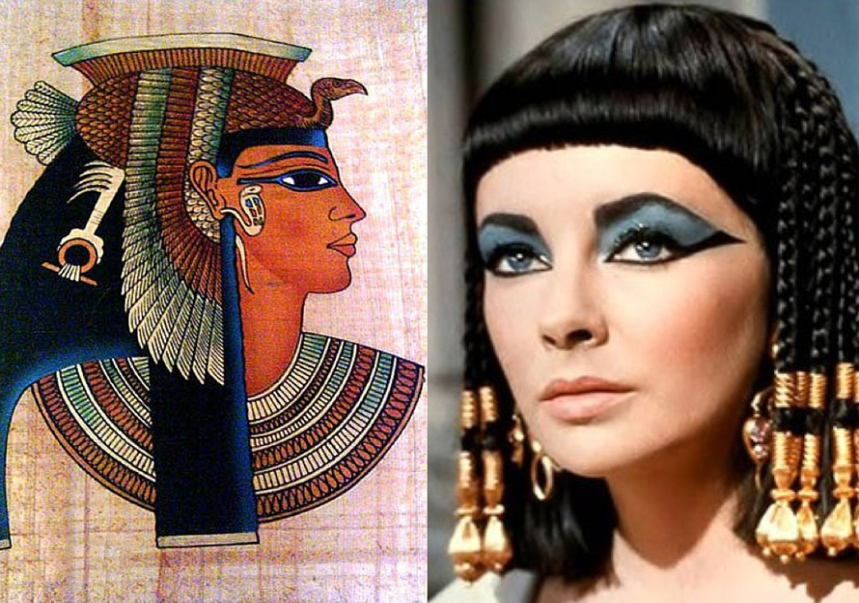 5.Основная часть5.1.Косметические группы	Косметика подразделяется на две основные группы:  гигиеническая и декоративная. Гигиеническая косметика нужна для поддержания здоровья и чистоты организма, а так же обеспечивает безопасность существования индивидуума, предотвращая воздействие вредных факторов. К ней относятся мыло, лосьоны и т.д. Декоративная косметика ставит своей целью с помощью различных косметически безвредных средств сделать незаметными недостатки кожи лица, а также подчеркнуть достоинства. К этой группе относятся губная помада, тушь для ресниц, тональный крем и т. п.                   Гигиеничческая                                                Декоративная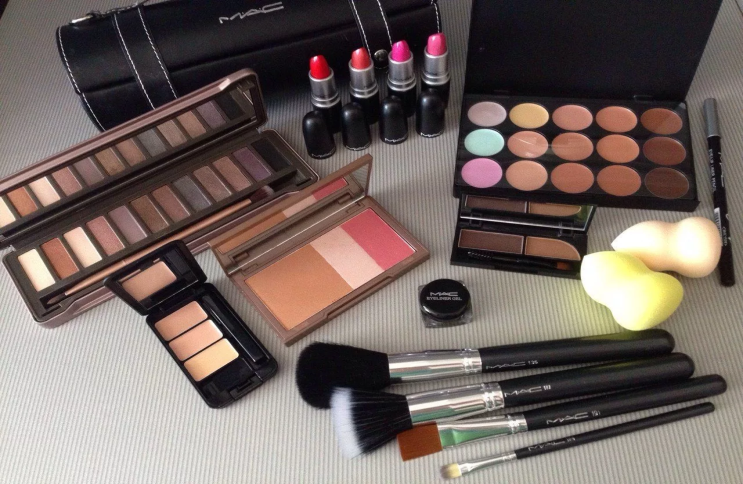 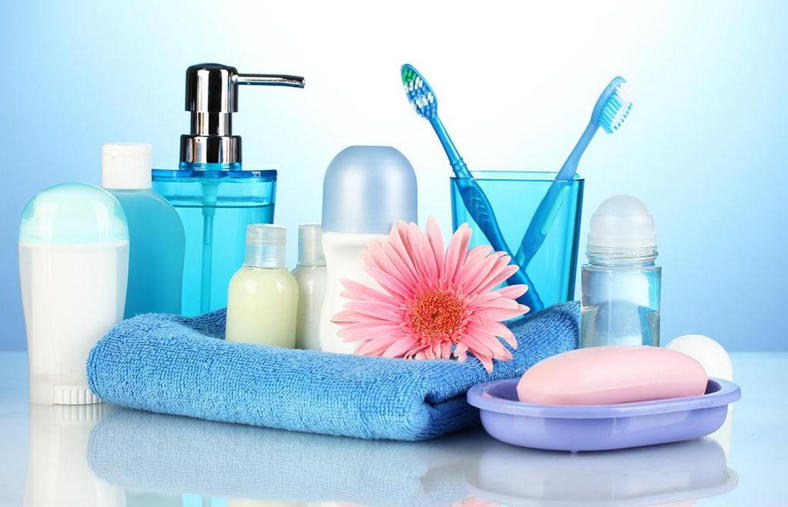 5.2. Изучение мирового опыта	Согласно мониторингу мирового опыта по использованию косметики в образовательной сфере, не во всех школах стран мира разрешено пользоваться косметикой. Так, например, в Великобритании в лондонской школе запрещена косметика, там нигде не висят зеркала, чтобы у детей не было соблазна. И в Японии школьницам не разрешено пользоваться косметикой, а так же им нельзя красить волосы, там даже проверяют их натуральность. Но практически во всех других странах она разрешена.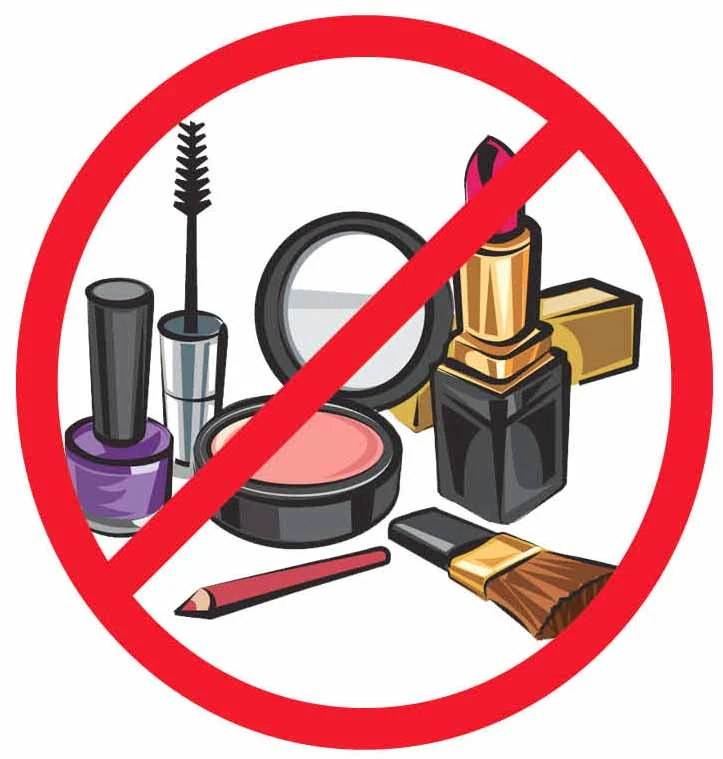 5.3. Анализ результатов.	Мною было проведено анкетирование про использование косметики в школе среди представителей разных возрастных групп. Всего было опрошено 62 человека. В ходе исследования получены следующие результаты:1. 98% опрошенных считают, что косметика в школе допустима, и всего 2% считают обратное, так как она отвлекает внимание;2. Большинство опрошенных ответили, что в начальных классах лучше не пользоваться декоративной косметикой, а использовать лишь средства ухода. В средних и старших классах уже можно наносить макияж. И желательно отдать предпочтение нежному макияжу, схожему с естественной красотой. Примеры таких макияжей вы можете увидеть на экране; 3. Так же школьница должна пользоваться гигиенической косметикой, чтобы поддерживать гигиену тела.Результаты сведены в графики:
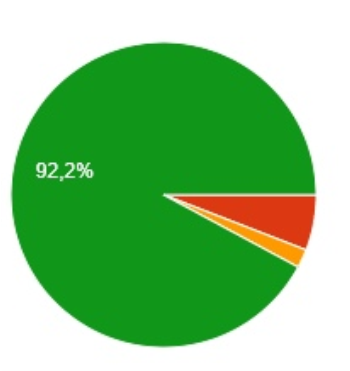 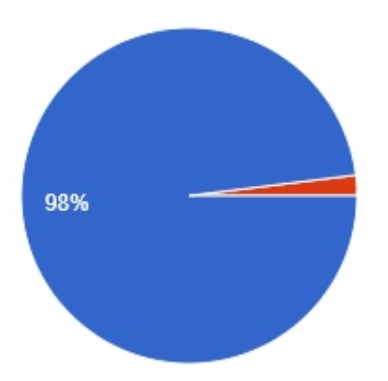 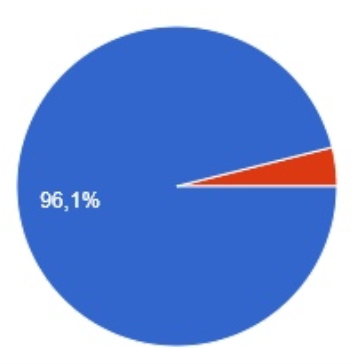 6. Заключение	Продуктом моего проекта является плакат-рекомендация по использованию косметики в школе. На нём я изобразила, как рекомендуется  и не рекомендуется наносить макияж допустимый в школе. А так же примеры допустимых и недопустимых макияжей. Мне хотелось бы, чтобы плакат могли посмотреть ученицы разных возрастов, начиная с 5 класса, а использование косметики, на мой взгляд, допустимо с 13 лет. И все-таки , если тебе очень хочется прийти с макияжем на занятия в школу, то выбери лучше нежный и аккуратный, нежели яркий и цепляющийся.7. Используемые источники1. https://zen.yandex.ru/media/makeupkey/kakoi-makiiaj-razresheno-delat-v-shkolu-5cafc573696f5600b30f78d9 ;2. https://obuchonok.ru/node/6200 ;3. https://nsportal.ru/ap/library/drugoe/2014/03/07/kosmetika-i-podrostok ;4. https://ru.wikipedia.org/wiki/Косметика .